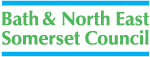 Transition Meeting Action PlanChild’s Name: Preschool setting:School:Date of Meeting: Strategies to consider at new settingOutcome for childAction to be takenBy whom and when?Possible Areas to considerFor example: X will be able to enter the classroom independently.X will be familiar with their new teacher For example: Ensure that activities X enjoys are planned within first week and are available for child to access to support his.There will be a minimum of 3 visits across settings and photos available for current setting to explore with XMiss Jones (school) completes planning by Sept 2018Miss Jones and Miss Smith (preschool) will set dates within 2 weeks of transition meetingClassroom OrganisationLayout, workstation, quietarea, toilet’s, accessibility etc.Visual Strategies: Photographs, Symbols (consider the size), timeline required? Makaton used?Materials and Strategies:Social Stories, Circle time,Weighted Blankets, Specialboxes,Break times: Buddy required? Quiet area for break time?Lunchtime:Is the room different? Special menu’s required in advance, timings different to current routine?Classroom RoutineStrategies:Lining up, Transitions, Visual timetable,Risk assessment for trips,TimersOther factors:Noise, Lighting, unable tocommunicate hunger/painetc.